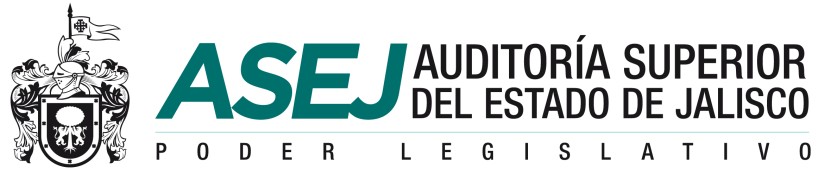 AUDITORIA SUPERIOR DEL ESTADO DE JALISCONOTAS A LOS ESTADOS FINANCIEROS DE ENERO A JULIO 2022NOTAS DE DESGLOSEESTADO DE SITUACIÓN FINANCIERAACTIVOACTIVO CIRCULANTEEfectivo y EquivalentesBancos / Tesorería: Al 31 de julio el efectivo disponible en instituciones bancarias para el pago de obligaciones con vencimiento próximo es por $ 77,834,243; el cual se detalla a continuación:Derechos a recibir Efectivo o Equivalentes.Deudores Diversos por Cobrar a Corto Plazo: Corresponde a los importes por concepto de viáticos, pasajes y gastos por comprobar, así como fondos fijos y revolventes.Derechos a recibir Bienes o ServiciosAnticipos a corto plazo: Representa los anticipos entregados por la adquisición de bienes, así como a los contratistas de obra pública. En julio se registró un movimiento por $ 29,000 referente al servicio de ambulancia de emergencia del 01-08-2022 al 31-07-2023. Al 31 de julio no existe saldo por reportar.InventariosInventarios: Representa el valor de las existencias de toda clase de materias primas en estado natural, transformadas o semitransformadas de naturaleza vegetal, animal y mineral, materiales y suministros que se utilizan en los procesos productivos. La ASEJ, derivado de su actividad de fiscalización, no cuenta con libro de inventarios de materias primas, materiales y suministros para producción. AlmacenesAlmacén de Materiales y Suministros de Consumo: Al 31 de julio no existe saldo por reportar.Estimación por Pérdida o Deterioro de Activos Circulantes.Al 31 de julio de 2022 la ASEJ no realizó registros por estimación por pérdida o deterioro de activos circulantes.Otros Activos CirculantesAl 31 de julio de 2022 la ASEJ no contó con otros activos circulantes por reportar.ACTIVO NO CIRCULANTEInversiones Financieras a Largo PlazoAl 31 de julio la ASEJ la cuenta de inversiones financieras a largo plazo corresponde al Fideicomiso de la Auditoria Superior del Estado de Jalisco 854; el cual se detalla a continuación:Derechos a recibir Efectivo o Equivalentes a Largo PlazoEn julio se registró un movimiento por $ 609,484 relacionado al depósito en garantía que se le entregó a la Comisión Federal de Electricidad; el cual se detalla a continuación:Bienes Inmuebles, Infraestructura y Construcciones en Proceso.Integración de Bienes Inmuebles:Terrenos: Representa el valor de terrenos y predios de los inmuebles asignados a la institución. Al 31 de julio de 2022 su valor asciende a $ 69,500,000.Bienes Muebles.Integración de Bienes Muebles:Mobiliario y Equipo de Administración: En esta cuenta se registra a valor histórico de adquisición el inventario de toda clase de mobiliario, equipo de oficina, bienes informáticos y equipo de cómputo.Mobiliario y Equipo Educacional y Recreativo: Comprende el inventario de equipos y aparatos audiovisuales, cámaras fotográficas, de video y otro mobiliario educacional y recreativo, incluyendo sus accesorios y refacciones mayores.Equipo Instrumental Médico y de Laboratorio: Se refiere al equipo para proporcionar servicios médicos en la institución, incluyendo refacciones y accesorios.Equipo de Transporte: Representa el monto de equipo de transporte terrestre propiedad de la institución.Maquinaria, Otros Equipos y Herramientas: Representa el valor histórico de adquisición del equipo y maquinaria, sistemas de aire acondicionado, equipos de comunicaciones y telecomunicaciones, equipo de generación eléctrica y otras máquinas y herramientas.Activos intangibles.Software: Representa el monto de paquetes y programas de informática para ser aplicados en los sistemas administrativos y operativos computarizados de la institución. Al 31 de julio su saldo es de $ 61,480,879.Activos DiferidosAl 31 de julio la ASEJ no tuvo activos diferidos por reportar.Estimación por Pérdida o Deterioro de Activos No Circulantes.Al 31 de julio la ASEJ no realizó registros por estimación por pérdida o deterioro de activos no circulantes.Otros Activos No CirculantesAl 31 de julio la ASEJ no contó con otros activos no circulantes por reportarPASIVOPASIVO CIRCULANTECuentas por Pagar a Corto PlazoServicios Personales por Pagar a Corto Plazo: En esta cuenta se registran las cantidades pendientes de pago por remuneraciones del personal.Proveedores por Pagar a Corto Plazo: Esta cuenta registra al 31 de julio, entre otros, adeudos por adquisiciones de bienes y servicios por $ 3,156,506 como se detalla a continuación:Retenciones y Contribuciones por Pagar a Corto Plazo: Son cantidades pendientes de pago por concepto de retenciones al personal, así como contribuciones diversas a cargo de la institución, los cuales se integran como sigue:Documentos por Pagar a Corto PlazoAl 31 de julio 2022 no se tuvieron documentos por pagar a corto plazo.Porción a Corto Plazo de la Deuda Pública a Largo PlazoLa ASEJ no tiene deuda pública que reportar.Títulos y Valores a Corto PlazoAl 31 de julio 2022 no se registraron títulos y valores a corto plazo.Pasivos Diferidos a Corto PlazoAl 31 de julio 2022 no se registraron pasivos diferidos a corto plazo.Fondos y Bienes de Terceros en Garantía y/o Administración a Corto PlazoAl 31 de julio 2022 no se registraron fondos y bienes de terceros en garantía y/o administración a corto plazo.Provisiones a Corto PlazoAl 31 de julio 2022 no se registraron provisiones a corto plazo.Otros Pasivos a Corto PlazoAl 31 de julio 2022 no se tuvieron otros pasivos a corto plazo por reportar.PASIVO NO CIRCULANTELa ASEJ no tiene información que reportar relacionada con pasivos no circulantes o a largo plazo.HACIENDA PÚBLICA/PATRIMONIOHACIENDA PÚBLICA/PATRIMONIO CONTRIBUIDOAportaciones:La ASEJ no tiene información que reportar.Donaciones de capitalLa ASEJ no tiene información que reportar.Actualización de la Hacienda Pública/Patrimonio.Su saldo al 31 de julio es de $ 99,311,179.ConceptoAl 31 de julio de 2022Bancos y Tesorería77,834,243Derechos a Recibir Efectivo o Equivalentes283,267Total78,117,510DescripciónNo. Cta.ProgramaAl 31 de julio de 2022Efectivo y equivalentes85Efectivo85Banorte43,705,041Cuenta de Cheques6200EJERC. ANTERIORES4,541,075Cuenta de Cheques3746Concentradora35,186,503Cuenta de Cheques3764Gastos de Operación0Cuenta de Cheques3755Nómina37,510Cuenta de Cheques5397SEVAC1Cuenta de Cheques6920Uno al millar454,663Cuenta de Cheques3642FEIEF17,456Cuenta de Cheques6916Ingresos Propios3,467,833Santander34,129,117Cuenta de Cheques3373ASEJ34,129,117Total77,834,243ConceptoAl 31 de julio de 2022Derechos a Recibir Efectivo o EquivalentesCuentas por Cobrar a Corto Plazo0Deudores Diversos por Cobrar a Corto Plazo272,271Deudores por Anticipos de la Tesorería a Corto Plazo22,731Préstamos Otorgados a Corto Plazo-11,735Total283,267ConceptoAl 31 de julio de 2022Inversiones Financieras a Largo Plazo341,524,173Derechos a Recibir Efectivo o Equivalentes a Largo Plazo609,484Bienes Inmuebles, Infraestructura y Construcciones en Proceso69,500,000Bienes Muebles53,410,013Activos Intangibles61,480,879Total526,524,549ConceptoAl 31 de julio de 2022Inversiones Financieras a Largo PlazoFideicomiso de ASEJ 854341,524,173Total341,524,173ConceptoAl 31 de julio de 2022Derechos a Recibir Efectivo o Equivalentes a Largo PlazoComisión Federal de Electricidad609,484Total609,484ConceptoAl 31 de julio de 2022Bienes Inmuebles, Infraestructura y Construcciones en ProcesoTerrenos69,500,000Total69,500,000ConceptoAl 31 de julio de 2022Bienes MueblesMobiliario y Equipo de Administración30,358,646Mobiliario y Equipo Educacional y Recreativo2,324,788Equipo Instrumental Médico y de Laboratorio27,890Equipo de Transporte20,593,857Maquinaria, Otros Equipos y Herramientas104,832Suma de Bienes Muebles53,410,013ConceptoAl 31 de julio de 2022Servicios personales por pagar a Corto Plazo39,837Proveedores por pagar a Corto Plazo3,156,506Retenciones y Contribuciones por Pagar a Corto Plazo2,895,468Total6,091,811ProveedorAl 31 de julio de 2022Telefonía por Cable, S.A. de C.V.13,716Constructora Relep, S.A. de C.V.86,915Grupo Dicotul, S.A. de C.V.18,113Construcciones, Electrificaciones y Arrendamiento de Maquinaria, S.A. de C.V.3,037,762Total3,156,506DescripciónAl 31 de julio de 2022Retenciones y Contribuciones por Pagar a Corto Plazo2,895,467Total2,895,467